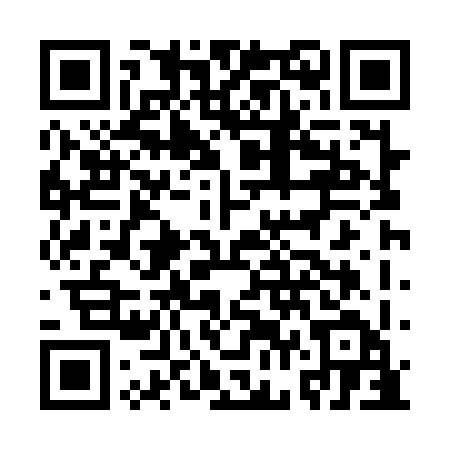 Ramadan times for Grenmont, Quebec, CanadaMon 11 Mar 2024 - Wed 10 Apr 2024High Latitude Method: Angle Based RulePrayer Calculation Method: Islamic Society of North AmericaAsar Calculation Method: HanafiPrayer times provided by https://www.salahtimes.comDateDayFajrSuhurSunriseDhuhrAsrIftarMaghribIsha11Mon5:545:547:151:065:086:576:578:1912Tue5:525:527:131:065:096:596:598:2013Wed5:505:507:111:055:107:007:008:2114Thu5:485:487:091:055:117:017:018:2315Fri5:465:467:081:055:127:037:038:2416Sat5:445:447:061:045:137:047:048:2617Sun5:425:427:041:045:147:057:058:2718Mon5:405:407:021:045:157:077:078:2919Tue5:385:387:001:045:167:087:088:3020Wed5:365:366:581:035:177:097:098:3121Thu5:345:346:561:035:187:117:118:3322Fri5:325:326:541:035:197:127:128:3423Sat5:305:306:521:025:207:137:138:3624Sun5:285:286:501:025:217:147:148:3725Mon5:265:266:481:025:227:167:168:3926Tue5:245:246:471:015:237:177:178:4027Wed5:225:226:451:015:247:187:188:4228Thu5:195:196:431:015:257:207:208:4329Fri5:175:176:411:015:267:217:218:4530Sat5:155:156:391:005:277:227:228:4631Sun5:135:136:371:005:287:247:248:481Mon5:115:116:351:005:297:257:258:492Tue5:095:096:3312:595:307:267:268:513Wed5:075:076:3112:595:317:287:288:524Thu5:055:056:2912:595:327:297:298:545Fri5:025:026:2812:585:337:307:308:566Sat5:005:006:2612:585:337:317:318:577Sun4:584:586:2412:585:347:337:338:598Mon4:564:566:2212:585:357:347:349:009Tue4:544:546:2012:575:367:357:359:0210Wed4:524:526:1812:575:377:377:379:04